PRZYKŁADOWE ĆWICZENIA I ZABAWY DLA DZIECI 4 I 5-LETNICH DO WYKORZYSTANIA W DOMUTEMAT: Skąd się bierze prąd.Zabawa ruchowo-taneczna na powitanie ze świeżakami.https://www.youtube.com/watch?v=Vq4LxW6QX7ITropimy głoskę „W”. Przestawiamy graficzny zapis głoski W, naśladujemy pisanie palcem w powietrzu głoski W. W, wZabawa słowno-słuchowa tj. dziecko podaje nazwy wybranych przedmiotów, owoców, warzyw, zwierząt , których nazwy zaczynają się na głoskę W.Nazwij to co widzisz na obrazku, podziel wyrazy na sylaby i przelicz je. Zaznacz w kółko te obrazki, których nazwy zaczynają się na głoskę W.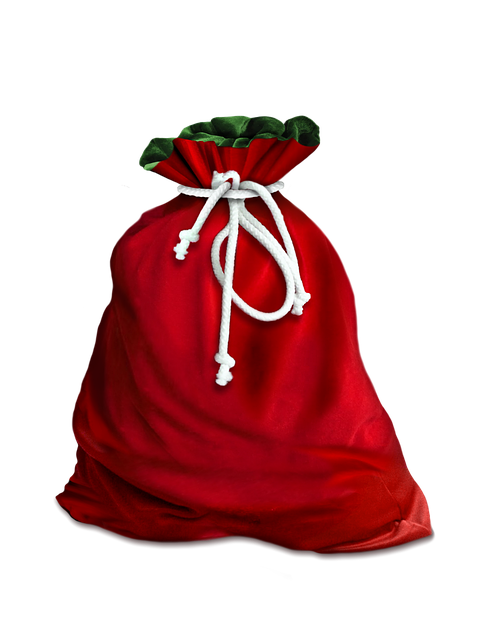 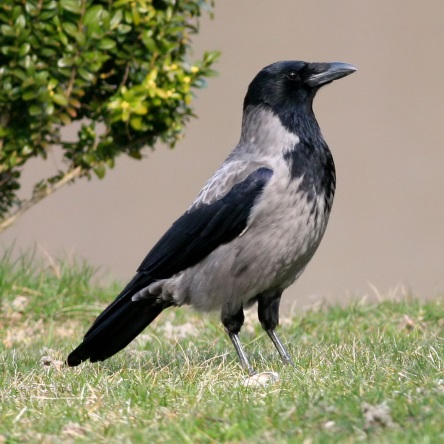 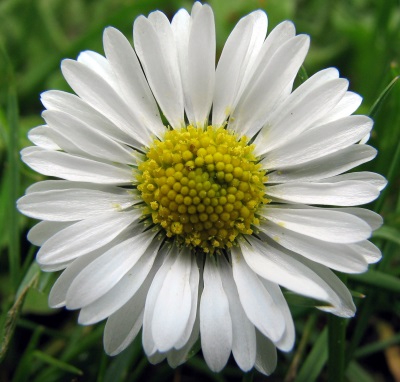 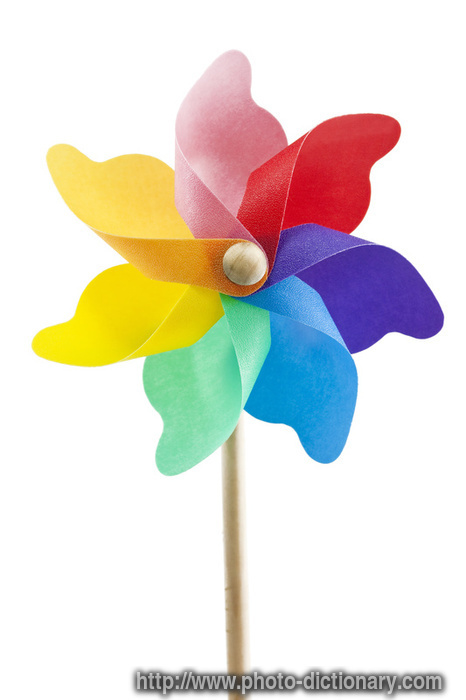 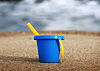 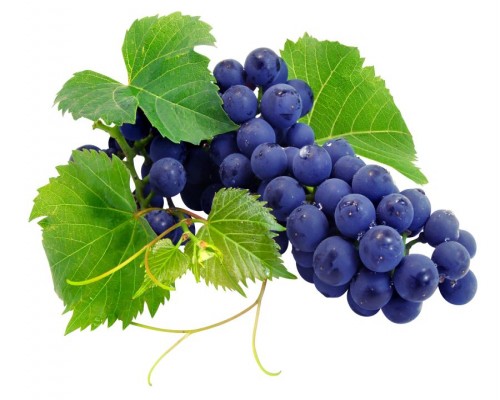 Przeczytanie wiersza  J. Tuwima „ Pstryk”.Sterczy w ścianie taki pstryczek,
Mały pstryczek-elektryczek,
Jak tym pstryczkiem zrobić pstryk,
To się widno robi w mig.

Bardzo łatwo:
Pstryk - i światło!
Pstryknąć potem jeszcze raz,
Zaraz mrok otoczy nas.
A jak pstryknąć trzeci raz-
Znowu dawny świeci blask.

Taką siłę ma tajemną
Ten ukryty w ścianie smyk!
Ciemno - widno -
Widno - ciemno.

Któż to jest ten mały pstryk?
Może świetlik? Może ognik?
Jak tam dostał się i skąd?

To nie ognik. To przewodnik.
Taki drut, a w drucie PRĄD.
Robisz pstryk i włączasz PRĄD!
Elektryczny bystry PRRRRĄD!
I skąd światło?
Właśnie stąd!Rozmowa na temat treści wiersza. Wyjaśnienie skąd się bierze prąd.„Oszczędzamy energię elektryczną”- zabawa dydaktyczna tj. przedstawienie różnych sposobów wytwarzania energii elektrycznej. Szczególną uwagę zwracamy na źródła odnawialne tj. elektrownie napędzane wiatrem i wodą.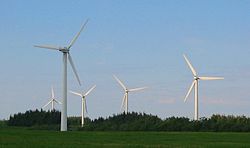 Elektrownia wiatrowa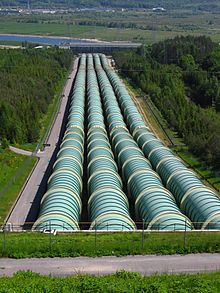 Elektrownia wodna Żarnowiec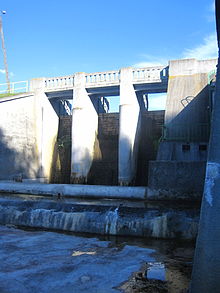 Elektrownia wodna KrzyniaPraca plastyczno-techniczna Wiatrak. ttps://www.youtube.com/watch?v=EF-VG0wHvH0Propozycje kart pracy do druku do wykorzystania.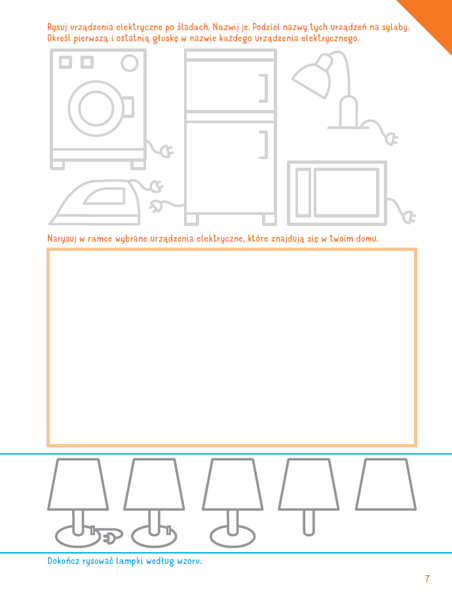 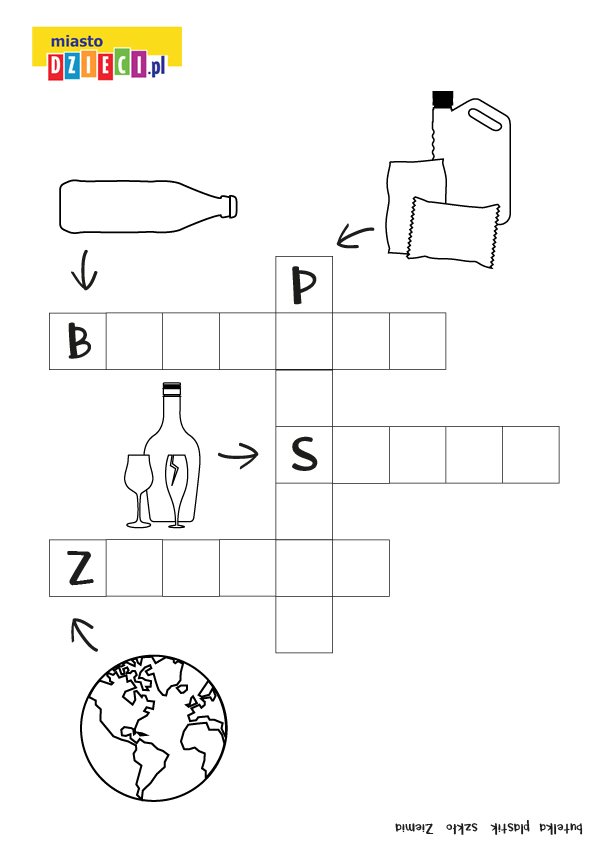 Oglądanie filmu edukacyjnego „Ekologiczny dom”https://www.youtube.com/watch?v=PYd88-RyaLsRozmowa na temat wrażeń po obejrzeniu filmu.Stworzenie plakatu ekologicznego oraz wspólne wymyślenie hasła promującego działania ekologiczne. 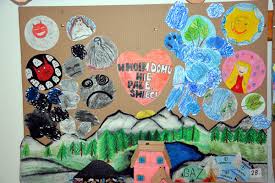 Opracowanie: Marlena Andruch, Przedszkole Publiczne Nr 37 w Szczecinie.